 Respectable sir,
                         I am Debasish Naskar.Now I am reading in M.A(sanskrit) 1st yr at
Jadavpur University .I have passed M.A 1st semester
semester with 72.8% number and continuing 2nd semester.I got the mukti
scholarship in year of 2012 . I got a lot of support by this
scholarship.I would not able to continue my study without your support.
                     I am verymuch thankfull to you for supporting me.I will try to do better result in future.Thanks once again to mukti  and also to you.1:13 AM (19 hours ago)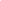 